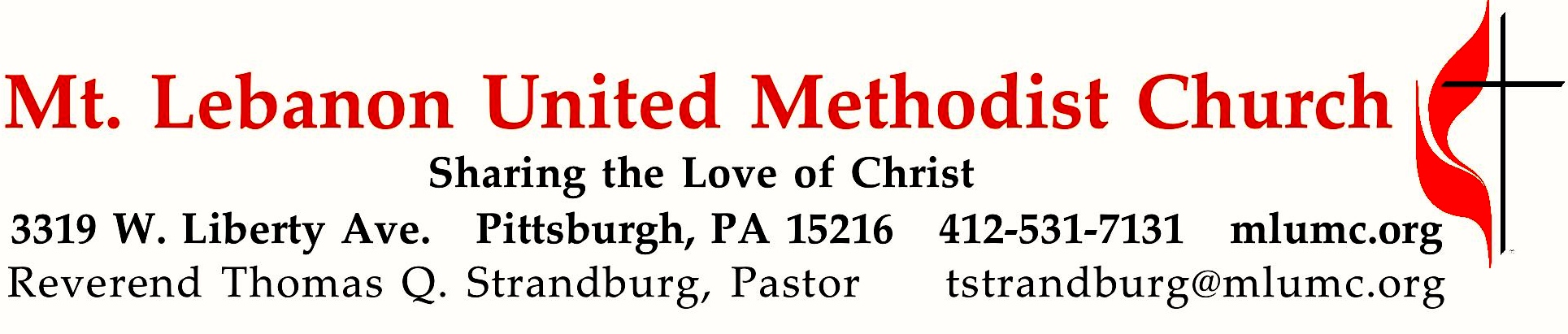 January 20, 2019								      8:30 & 10:45WE GATHER IN GOD’S NAME …Gathering Music 	Hymnal 369	Blessed assurance  (seated)  					AssuranceGreetingLeader:  	Sing to the Lord a new song! Sing to the Lord, all the earth!People:   	Declare God’s glory among the nations; declare his wondrous works among all people.Psalm 96:1, 3AnnouncementsChoral Introit 	10:45	John 1: 1						         Karle EricksonIn the beginning was the Word, and the Word was with God,                    and the Word was God.		Call to WorshipLeader:          Where can we go and seek refuge? People:          We’ve taken refuge in you, Lord.Leader:          Who can rescue us from the grip of the wrongdoer? People:          We plead our case to you, Lord.Leader:          Is there any place we can run to escape the spiritual dangers that surround us?People:          The Lord is our rock and refuge.Leader:          Let us lift up our praise as we celebrate the deliverance found only in the Lord.                                                                                                               Joanne Carlson Brown… TO GIVE PRAISE TO GOD …Hymnal 89		Joyful, joyful, we adore thee (standing)			            Hymn to JoyOpening Prayer (in unison)	God of hope and love, let your light shine upon us this day. Let your patience and kindness flow through us, inspiring us to new depths of love and hope. Transform our love, that we might overcome envy and resentment, and rejoice in justice and righteousness. Envelop us in your love, that believing, hoping, and enduring may become our way of life on the path of love. In loving hope, we pray. Amen.Silent PrayerWorship & Song 3159 		(stanza 1, standing)					Raymond				Let our earth be peaceful, let our hearts be hopeful, 				let our hands be gentle for the love of God.	… TO CELEBRATE THE FAMILY OF FAITH …Open Our Hearts 	January Emphasis	                          Prayer	                                      Open our hearts that we might pray,Asking our Lord to show the way.Give us the strength to follow your willBid us your calling while we’re still.(Chorus)Silently now we wait for theeReady our God your will to seeOpen our hearts, illumine usSpirit divine.The Sign of PeaceLeader:		The peace of Christ be with you.People:		And also with you.Gathering Song	This, this is where children belong,	Welcomed as part of the worshiping throng.	Water, God’s Word, bread and cup, prayer and song:	This is where children belong.		WORDS AND MUSIC: James Ritchie   ©1999 Abingdon PressMessage for Young Disciples	 Rev. Thomas Q. Strandburg	 (All children are invited. Please sing as children come forward.) After the children’s message at the 10:45 service, children ages 3 - 3rd grade may attend Kids Praise in the Welcome Center. Children will be escorted to and from Kids Praise by teachers. They will return to the Sanctuary near the end of the service, and parents may meet them.… TO HEAR GOD’S WORD PROCLAIMED …Scripture Reading					8:30 Judi Phelps   10:45 Jessica LangstonA Lesson from the New Testament	1 John 4:18-21	God’s love and oursResponse	Leader:	Hear what the Spirit is saying to God’s people.	People:		Thanks be to God.Pastoral PrayerThe Lord’s Prayer 	Our Father, who art in heaven, hallowed be thy name. Thy kingdom come, thy will be 	done, on earth as it is in heaven. Give us this day our daily bread. And forgive us our 	trespasses, as we forgive those who trespass against us. And lead us not into temptation, 	but deliver us from evil. For thine is the kingdom, the power, and the glory forever.  	Amen.Gospel Acclamation: 	Festival Alleluia  (standing) 			 	James Chepponis			Alleluia (repeat 6 times) Scripture Reading	A Lesson from the Gospels	John 2:1-11	Jesus at the wedding feast in CanaResponseLeader:    The Word of the Lord.People:    Thanks be to God.… TO OFFER OUR GIFTS AND TO DEDICATE OUR LIVES …Offertory Anthem 10:45 								Michael BurkhardtBeloved, God’s chosen, put on as a garment compassion, forgiveness,and goodness of heart. Above all, before all, let love be your raiment that binds into one ev’ry dissonant part.	Within, call forth Wisdom, to dwell in you richly;	let peace rule your hearts and that peace be of Christ. Hymnal 219		What child is this (stanza 3, standing)			            GreensleevesSo bring him incense, gold, and myrrh, come, peasant, king, to own him;the King of kings salvation brings, let loving hearts enthrone him.This, this is Christ the King, whom shepherds guard and angels sing;haste, haste to bring him laud, the babe, the son of Mary.Prayer of DedicationSermon			 “Unafraid: The Fear of ‘the other’”	            Rev. Thomas Q. StrandburgCall to Prayer – You are invited to approach the communion rail for prayer during the singing of our last hymn. Following the service, extended time for prayer will also be offered in the Sanctuary (8:30 service) or Sanner Chapel (10:45 service).… TO GO REJOICING IN GOD’S NAME!Hymnal 650	Give me the faith which can remove (stanzas 1-3, standing)	Carey’s (Surrey)BenedictionHymnal 650	(stanza 4, standing)						Carey’s (Surrey)			Enlarge, inflame, and fill my heart with boundless charity divine,		so shall I all my strength exert, and love them with a zeal like thine, 		and lead them to thy open side, the sheep for whom the Shepherd died.	Today’s ServicesThe flowers on the altar are given by Keith Donald Will, Cheryl Lynn Graunke and Cynthia E. Argyle in loving memory of their parents, Ralph Doll Will and Ethel Gloria Smith Will.The flowers in the chancel are given by the Chancel Choir with loving thoughts toward Bernice Merchant and family upon the recent passing of Bill.Special music for the 10:45 service is provided by the Chancel Choir, conducted by Richard Minnotte.Acolytes  Lydia Slater and Logan Walters                Greeters   8:30  	Pete and Beth Santore	10:45  Chuck and Brenda VogelWorship options for children We encourage children to participate in the Children’s Sermon at both services, and in Kids Praise during the 10:45 service. Nursery services are offered in Room 204 of the Education Building. Ask ushers or greeters and follow signs for direction.Today’s Scriptures1 John 4:18-2118There is no fear in love, but perfect love casts out fear; for fear has to do with punishment, and whoever fears has not reached perfection in love. 19We love because he first loved us. 20Those who say, ‘I love God’, and hate their brothers or sisters, are liars; for those who do not love a brother or sister whom they have seen, cannot love God whom they have not seen. 21The commandment we have from him is this: those who love God must love their brothers and sisters also.John 2:1-11The Wedding at Cana2On the third day there was a wedding in Cana of Galilee, and the mother of Jesus was there. 2Jesus and his disciples had also been invited to the wedding. 3When the wine gave out, the mother of Jesus said to him, ‘They have no wine.’ 4And Jesus said to her, ‘Woman, what concern is that to you and to me? My hour has not yet come.’ 5His mother said to the servants, ‘Do whatever he tells you.’ 6Now standing there were six stone water-jars for the Jewish rites of purification, each holding twenty or thirty gallons. 7Jesus said to them, ‘Fill the jars with water.’ And they filled them up to the brim. 8He said to them, ‘Now draw some out, and take it to the chief steward.’ So they took it. 9When the steward tasted the water that had become wine, and did not know where it came from (though the servants who had drawn the water knew), the steward called the bridegroom 10and said to him, ‘Everyone serves the good wine first, and then the inferior wine after the guests have become drunk. But you have kept the good wine until now.’ 11Jesus did this, the first of his signs, in Cana of Galilee, and revealed his glory; and his disciples believed in him.Podcasts of Sunday Sermons  Catch up on messages from MLUMC with a podcast of Pastor Tom’s and others’ Sunday sermons. Sermons can be found at http://mlumc.buzzsprout.com or navigate to the site from the link on our webpage, www.mlumc.org. Sermons also will be posted to iTunes. Full recordings of the service are available upon request.Honor or remember a loved one with a flower donation. The flowers that grace the sanctuary each week are generously donated by our church family members. This is a great way to honor or memorialize a special person, event, or milestone in your personal life or in the life of the church. If you are interested in donating flowers on a particular Sunday, contact Lizzie Diller , 412-860-3614. Beginning Feb. 1, the cost is $40 for the altar, narthex, or columbarium arrangements, and $80 for the chancel flowers.Kerygma Adult Sunday School     9:30-10:30 am    The LibraryJan. 20	What do Methodists believe?Jan. 27	RetreatFeb. 3	Dead Sea Scrolls Part 2Feb. 10	Hazel Cope: Peace Makers During WWIFeb. 17	Clark Remington: Practices of Christian Contemplation: Centering Prayer, Meditation, 			Lectio DivinaFeb. 24	Pastor Tom Strandburg: The Life and Ministry of the Apostle PaulMar. 3	Pastor Tom Strandburg: The Life and Ministry of the Apostle PaulAll Are WelcomeKeep in PrayerConvalescing in Care FacilitiesBonnie Amos, Providence PointEd Clarke, Asbury PlaceJohn Katshir, Asbury HeightsPat Seitz, ConcordiaCarol Van Sickle, Marian ManorOlivia Woods, Baptist ManorConvalescing at HomeBishop George Bashore, Jean Boyer, Mary Caldwell, John Dean,Joseph Festor, Leon Grant, Jr.,Dave Lewis, Susan Lichtenfels,George Lindow, Sara Mercer,Diane Shaw, Jinny Sheppard Ruth SeipIn the MilitaryJason Boyer, SPC Natalie Brown, Maj. Zachary Allen Finch, USMC,
James Iantelli, 1st Lt. Jaskiewicz, 
S. Sgt. Keith Kimmell, Sgt. Brendan Lamport, 
Sgt. Matthew McConahan, Thomas Orda,
David Poncel, Sgt. Steven Reitz, 
Capt. Scott B. Rushe, Pastor Rick Townes, 
Maj. Azizi Wesmiller Maj. Matthew C. Wesmiller,
Sgt. Keith Scott Winkowski,Sgt. Michael Zimmerman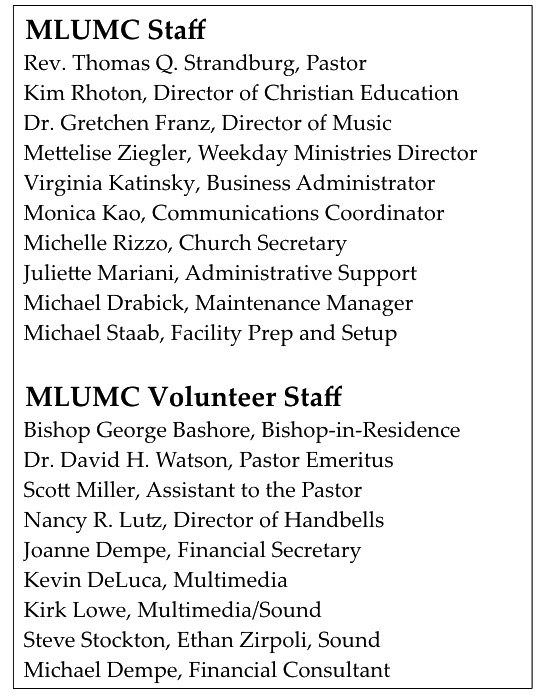 CALENDAR – SUNDAY, JANUARY 20 THRU SATURDAY, JANUARY 26SUNDAY 1/20	8:30 am		Worship						  Sanner Chapel	9:30 am		Sunday School for All Ages/Coffee Café 	             Various/Brookline Parlor		10:45 am		Worship 						           Sanctuary	5 pm		Youth Group						      Youth Room	6:30 pm		Eagle Scout Board of Review		         Epworth, Network, WesleyMONDAY 1/21						OFFICE CLOSED-MARTIN LUTHER KING JR. DAY	7 pm		Chapel Bells Rehearsal					        Bell Room	7:30 pm		Community Events and Outreach			     Wesley HallTUESDAY 1/22			7 pm		Boy Scout Meeting					     WesleyHallWEDNESDAY 1/23			7 pm		Bear Den Meeting					              Bridges	7 pm		Tiger Den Meeting					            Epworth	7 pm		Wolf Den Meeting					            NetworkTHURSDAY 1/24	6:30 pm		Promise Bells Rehearsal					          Bell Room	7:30 pm		Chancel Choir Rehearsal				       Choir Room